Carlinghow Academy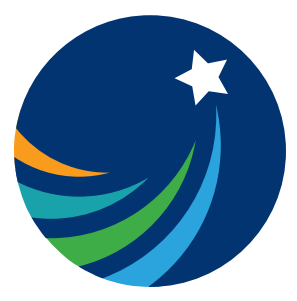 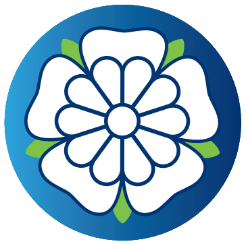 Data Analysis for Carlinghow Princess Royal July 2019EARLY YEARS ANALYSISEARLY YEARS ANALYSISEARLY YEARS ANALYSISEARLY YEARS ANALYSISPERCENTAGE REACHING A GOOD LEVEL OF DEVELOPMENT (NATIONAL AVERAGE)PERCENTAGE REACHING A GOOD LEVEL OF DEVELOPMENT (NATIONAL AVERAGE)PERCENTAGE REACHING A GOOD LEVEL OF DEVELOPMENT (NATIONAL AVERAGE)PERCENTAGE REACHING A GOOD LEVEL OF DEVELOPMENT (NATIONAL AVERAGE)SCHOOL 2017SCHOOL 2018SCHOOL 2019ALL70% (71%)71% (72%)71% (72%)YEAR 1 PHONICS ANALYSISYEAR 1 PHONICS ANALYSISYEAR 1 PHONICS ANALYSISYEAR 1 PHONICS ANALYSISPERCENTAGE PASSING THE TEST (NATIONAL AVERAGE)PERCENTAGE PASSING THE TEST (NATIONAL AVERAGE)PERCENTAGE PASSING THE TEST (NATIONAL AVERAGE)PERCENTAGE PASSING THE TEST (NATIONAL AVERAGE)SCHOOL 2017SCHOOL 2018SCHOOL 2019ALL45% (81%)75% (83%)73% (82%)YEAR 2 PHONICS RE-TEST ANALYSISYEAR 2 PHONICS RE-TEST ANALYSISYEAR 2 PHONICS RE-TEST ANALYSISYEAR 2 PHONICS RE-TEST ANALYSISPERCENTAGE PASSING THE TEST (NATIONAL AVERAGE)PERCENTAGE PASSING THE TEST (NATIONAL AVERAGE)PERCENTAGE PASSING THE TEST (NATIONAL AVERAGE)PERCENTAGE PASSING THE TEST (NATIONAL AVERAGE)SCHOOL 2017SCHOOL 2018SCHOOL 2019ALL0% (92%)46% (92%)90% (92%)YEAR 2 SATS TEST ANALYSISYEAR 2 SATS TEST ANALYSISYEAR 2 SATS TEST ANALYSISYEAR 2 SATS TEST ANALYSISYEAR 2 SATS TEST ANALYSISYEAR 2 SATS TEST ANALYSISYEAR 2 SATS TEST ANALYSISPERCENTAGE PASSING THE TEST (NATIONAL AVERAGE)PERCENTAGE PASSING THE TEST (NATIONAL AVERAGE)PERCENTAGE PASSING THE TEST (NATIONAL AVERAGE)PERCENTAGE PASSING THE TEST (NATIONAL AVERAGE)PERCENTAGE PASSING THE TEST (NATIONAL AVERAGE)PERCENTAGE PASSING THE TEST (NATIONAL AVERAGE)PERCENTAGE PASSING THE TEST (NATIONAL AVERAGE)READINGREADINGWRITINGWRITINGMATHEMATICSMATHEMATICSExpected +AboveExpected +AboveExpected +Above201761% (72%)18% (25%)57% (68%)10% (16%)59% (75%)22% (21%)201855% (72%)14% (23%)51% (70%)8% (16%)55% (76%)12% (22%)201980% (75%)23% (25%)71% (69%)17% (15%)77% (76%)20% (22%)YEAR 6 SATS TEST ANALYSISYEAR 6 SATS TEST ANALYSISYEAR 6 SATS TEST ANALYSISYEAR 6 SATS TEST ANALYSISYEAR 6 SATS TEST ANALYSISYEAR 6 SATS TEST ANALYSISPERCENTAGE PASSING THE TEST (NATIONAL AVERAGE)PERCENTAGE PASSING THE TEST (NATIONAL AVERAGE)PERCENTAGE PASSING THE TEST (NATIONAL AVERAGE)PERCENTAGE PASSING THE TEST (NATIONAL AVERAGE)PERCENTAGE PASSING THE TEST (NATIONAL AVERAGE)PERCENTAGE PASSING THE TEST (NATIONAL AVERAGE)READINGWRITINGMATHEMATICSCOMBINEDSPAG201744% (72%)58% (76%)64% (75%)39% (61%)31% (77%)201852% (75%)59% (78%)55% (76%)41% (64%)57% (78%)201964% (73%)67% (78%)69% (79%)56% (65%)67% (78%)2019 GD 15% (20%)18% (27%)18% (27%)7% (11%)22% (36%)